Муниципальное бюджетное учреждение культуры«Федоровская межпоселенческая центральная библиотека»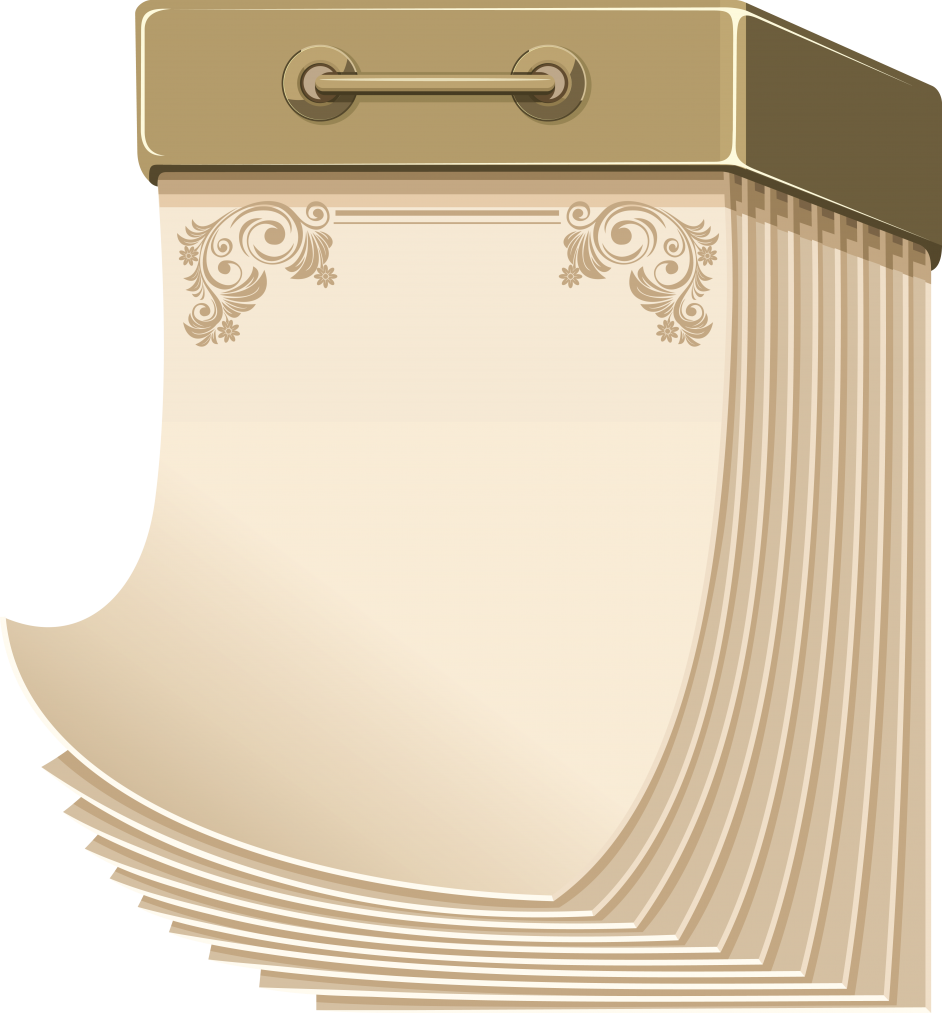                                         с. ФедоровкаКАЛЕНДАРЬ ЗНАМЕНАТЕЛЬНЫХ И ПАМЯТНЫХ ДАТ НА 2023 ГОД
      По указам Президента Российской Федерации, Главы Республики Башкортостан2023 год в России объявлен Годом педагога и наставника (Указ Президента РФ о проведении в Российской Федерации Года педагога и наставника от 27 июня 2022г.) (К 200-летию  со дня рождения одного из основателей российской педагогики Константина Ушинского);  2018 - 2027 гг. - Десятилетие детства в России (Указ Президента РФ от     29.05.2017. о совершенствовании государственной политики в сфере защиты     детства);200-летие со дня рождения А.Н. Островского (Указ Президента РФ от 13.11. 2020г. «О праздновании 200-летия со дня рождения А.Н. Островского»;225-летие со дня рождения  А.С. Пушкина (Указ о праздновании в 2024 году в стране 225-летия со дня рождения поэта Александра Пушкина от 05.07.2021г.);100-летие со дня рождения Р.Г. Гамзатова Указ Президента Российской Федерации от 01.07.2021 г. «О праздновании 100-летия со дня рождения Р.Г. Гамзатова»;150-летие со дня рождения  Федора Шаляпина. (Указ от 28.02.2020 г. «О праздновании юбилея в Башкортостане»;К 100- летний юбилей отечественной гражданской авиации.
ЯНВАРЬФЕВРАЛЬМАРТАПРЕЛЬМАЙИЮНЬИЮЛЬАВГУСТСЕНТЯБРЬОКТЯБРЬНОЯБРЬДЕКАБРЬКниги-юбиляры 2023 годаЗнаменательные и памятные датыЗнаменательные и памятные даты1 января Новогодний праздникДень памяти былинного богатыря Ильи МуромцаВсемирный день мира2 января День научной фантастики4 января Всемирный день азбуки Брайля7 января Рождество Христово8 января День детского киноДень календаря11 января День заповедников и национальных парковВсемирный день «Спасибо»13 января День российской печати15 января День зимующих птиц в РоссииДень рождения Википедии17 января День детских изобретенийДень творчества и вдохновения18 января Всемирный день снеговика22 января Всемирный день снега, день зимних видов спорта
(отмечается в предпоследнее воскресенье)День ручного письма (День почерка)25 января День российского студенчества. Татьянин день27 января День воинской славы России. День снятия блокады Ленинграда29 января Международный день без интернета (отмечается в последнее воскресенье)30 января День Деда Мороза и СнегурочкиЮбилеи русских писателей3 января 120 лет со дня рождения Александра Альфредовича Бека (1903-1972)10 января 140 лет со дня рождения Алексея Николаевича Толстого (1883-1945)22 января 95 лет со дня рождения Петра Лукича Проскурина (1928-2001)25 января 85 лет со дня рождения Владимира Семёновича Высоцкого (1938-1980)Юбилеи зарубежных писателей12 января 395 лет со дня рождения французского поэта Шарля Перро (1628-1703)22 января 235 лет со дня рождения английского поэта Джорджа Гордона Байрона (1788-
1824)23 январь 240 лет со дня рождения французского писателя Стендаля (Анри Мари Бейль)
(1783-1842)Юбилеи знаменитых личностей30 января 100 лет со дня рождения советского, российского режиссёра, сценариста
Леонида Иовича Гайдая (1923-1993)Юбилеи башкирских писателей и личностей1 января 70 лет Амиру Аминеву (1953)2 января 115 лет со дня рождения Зайнаб Биишевой (1908-1996)8 января 90 лет Фариту Габдрахимову (1933)10 января 75 лет Таскире Даяновой (1948)30 января 65 лет Фанзие Максютовой (1958)Юбилеи татарских писателей3 января 95 лет со дня рождения Шамиля Бикчурина (1928-1991)90 лет со дня рождения Ильдара Юзеева (1933-2004)16 января 90 лет со дня рождения Хакимжана Халикова (1933-2002)17 января 95 лет со дня рождения Аяза Гилязова (1928-2002)Знаменательные и памятные датыЗнаменательные и памятные даты2 февраля День воинской славы России. День разгрома советскими войсками немецко
фашистских войск в Сталинградской битве (1943)7 февраля День зимних видов спорта в России8 февраля День российской наукиДень памяти юного героя-антифашиста10 февраля День памяти А.С. Пушкина13 февраля Всемирный день радио14 февраля День святого Валентина (День всех влюблённых)Международный день дарения книг15 февраля День памяти воинов-интернационалистов15 февраляДень здорового образа жизни17 февраля Всемирный день проявления доброты (приветствий)19 февраля Всемирный день китов21 февраля Международный день родного языка23 февраля День защитников Отечества25 февраля День Государственного флага Республики Башкортостан (1992)Юбилеи русских писателей4 февраля 150 лет со дня рождения Михаила Михайловича Пришвина (1873-1954)9 февраля 240 лет со дня рождения Василия Андреевича Жуковского (1783-1852)85 лет со дня рождения Юрия Иосифовича Коваля (1938-1995)24 февраля 110 лет со дня рождения Эммануила Генриховича Казакевича (1913-1962)Юбилеи зарубежных писателей8 февраля 195 лет со дня рождения французского писателя Жюля Верна (1828-1905)13 февраля 120 лет со дня рождения бельгийского писателя Жоржа Сименона (1903-1989)27 февраля 110 лет со дня рождения американского писателя Ирвина Шоу (1913-1984)Юбилеи знаменитых личностей10 февраля 120 лет со дня рождения советского композитора Матвея Исааковича
Блантера (1903-1990)13 февраля 150 лет со дня рождения русского певца, легенды отечественного оперного
театра Фёдора Ивановича Шаляпина (1873-1938)Юбилеи башкирских писателей5 февраля 105 лет со дня рождения Назара Наджми (1918-1999)12 февраля 115 лет со дня рождения Ивана Сотникова (1908-1988)18 февраля 95 лет со дня рождения Амира Гареева (1928-2008)21 февраля 75 лет Марсу Ахметшину (1948)23 февраля 95 лет со дня рождения Ангама Атнабаева (1928-1999)Юбилеи татарских писателей3 февраля 115 лет со дня рождения Фатиха Хусни (1908-1996)9 февраля 85 лет со дня рождения Фаниса Яруллина (1938-2011)22 февраля 145 лет со дня рождения Гаяза Исхаки (1878-1954)Знаменательные и памятные датыЗнаменательные и памятные даты1 марта День кошек в России1 марта Всемирный день гражданской обороны1 марта Всемирный день чтения вслух (отмечается в первую среду)3 марта Всемирный день писателя3 марта Всемирный день дикой природы8 марта Международный женский день14 марта День православной книгиДень православной книги15 марта Всемирный день прав потребителяВсемирный день прав потребителя18 марта День воссоединения Крыма с РоссиейДень воссоединения Крыма с Россией21 марта Всемирный день поэзииВсемирный день поэзии22 марта Всемирный день водных ресурсовВсемирный день водных ресурсов25 марта День работника культуры РФДень работника культуры РФ27 марта Международный день театраМеждународный день театраЮбилеи русских писателей1 марта 160 лет со дня рождения Фёдора Кузьмича Сологуба (Тетерников) (1863-1927)160 лет со дня рождения Фёдора Кузьмича Сологуба (Тетерников) (1863-1927)7 марта 95 лет со дня рождения Владимира Алексеевича Чивилихина (1928-1984)95 лет со дня рождения Владимира Алексеевича Чивилихина (1928-1984)13 марта 135 лет со дня рождения Антона Семёновича Макаренко (1888-1939)135 лет со дня рождения Антона Семёновича Макаренко (1888-1939)13 марта 110 лет со дня рождения Сергея Владимировича Михалкова (1913- 2009)110 лет со дня рождения Сергея Владимировича Михалкова (1913- 2009)17 марта 115 лет со дня рождения Бориса Николаевича Полевого (Кампов) (1908-1981)115 лет со дня рождения Бориса Николаевича Полевого (Кампов) (1908-1981)27 марта 115 лет со дня рождения Виталия Александровича Закруткина (1908-1984)115 лет со дня рождения Виталия Александровича Закруткина (1908-1984)28 марта 155 лет со дня рождения Максима Горького (Алексей Максимович Пешков)
(1868-1936)155 лет со дня рождения Максима Горького (Алексей Максимович Пешков)
(1868-1936)30 марта 180 лет со дня рождения Константина Михайловича Станюковича (1843-1903)180 лет со дня рождения Константина Михайловича Станюковича (1843-1903)Юбилеи знаменитых личностей17 марта 85 лет со дня рождения артиста балета Рудольфа Нуриева (1938-1993)85 лет со дня рождения артиста балета Рудольфа Нуриева (1938-1993)20 марта 170 лет со дня рождения голландского живописца Винсента Ван Гога (1853-
1890)170 лет со дня рождения голландского живописца Винсента Ван Гога (1853-
1890)Юбилеи башкирских писателей1 марта 100 лет со дня рождения Хакима Гиляжева (1923-1997)100 лет со дня рождения Хакима Гиляжева (1923-1997)3 марта 75 лет Тансылу Карамышевой (1948)75 лет Тансылу Карамышевой (1948)5 марта 95 лет со дня рождения Фарита Исангулова (1928-1983)95 лет со дня рождения Фарита Исангулова (1928-1983)8 марта 70 лет Луизе Фархшатовой (1953)70 лет Луизе Фархшатовой (1953)20 марта 75 лет Сабиру Шарипову (1948-2018)75 лет Сабиру Шарипову (1948-2018)Юбилеи татарских писателей3 марта 95 лет со дня рождения Назипа Мадьярова (1928-2002)95 лет со дня рождения Назипа Мадьярова (1928-2002)26 марта 85 лет Рабиту Батулле (1938)85 лет Рабиту Батулле (1938)Знаменательные и памятные даты1 апреля День смеха1 апреля Международный день птиц2 апреля Международный день детской книги7 апреля Всемирный день здоровья8 апреля День российской анимации12 апреля День авиации и космонавтики15 апреля День экологических знаний18 апреля Международный день памятников и исторических мест18 апреля День воинской славы России. День победы русских воинов князя Александра
Невского над немецкими рыцарями на Чудском озере (Ледовое побоище,
1242)21 апреля День местного самоуправления21 апреля Всемирный день творчества и инновационной деятельности21 апреля День национального костюма народов Республики Башкортостан (третья
пятница апреля)22 апреля Всемирный день Земли23 апреля Всемирный день книги и авторского права26 апреля День памяти погибших в радиационных авариях и катастрофах27 апреля День российского парламентаризма29 апреля Международный день танца29 апреля Международный день собак-поводырейЮбилеи русских писателей1 апреля 95 лет со дня рождения Валентина Дмитриевича Берестова (1928-1998)3 апреля 105 лет со дня рождения Олеся Гончара (Александр Терентьевич) (1918-1995)12 апреля 200 лет со дня рождения Александра Николаевича Островского (1823-1886)13 апреля 140 лет со дня рождения Демьяна Бедного (Ефим Алексеевич Придворов)
(1883-1945)15 апреля 90 лет со дня рождения Бориса Натановича Стругацкого (1933-2012)Юбилеи зарубежных писателей4 апреля 205 лет со дня рождения английского писателя Томаса Майн Рида (1818-1883)30 апреля 140 лет со дня рождения чешского писателя Ярослава Гашека (1883-1923)Юбилеи знаменитых личностей1 апреля 140 лет со дня рождения композитора Александра Васильевича Александрова
(1883-1946)1 апреля 150 лет со дня рождения композитора, дирижёра и пианиста Сергея
Васильевича Рахманинова (1873-1942)Юбилеи башкирских писателей10 апреля 95 лет со дня рождения Гайсы Хусаинова (1928-2021)14 апреля 95 лет со дня рождения Агиша Гирфанова (1928-1999)15 апреля 85 лет Роберту Палю (1938)18 апреля 130 лет со дня рождения Даута Юлтыя (1893-1938)Юбилеи татарских писателей22 апреля 90 лет Марату Амирханову (1933)25 апреля 70 лет Халисе Мударисовой (1953)Знаменательные и памятные даты1 мая Праздник весны и труда3 мая День Солнца5 маяМеждународный день борьбы за права инвалидов7 мая День радио9 мая День Победы15 мая Международный день семьи18 мая Международный день музеев24 мая День славянской письменности и культуры27 мая Общероссийский день библиотек31 мая Всемирный день без табакаЮбилеи русских писателей1 мая 100 лет со дня рождения Анатолия Дмитриевича Знаменского (1923-1997)5 мая 95 лет со дня рождения Анатолия Степановича Иванова (1928-1999)7 мая 120 лет со дня рождения Николая Алексеевича Заболоцкого (1903-1958)12 мая 90 лет со дня рождения Андрея Андреевича Вознесенского (1933-2010)14 мая 95 лет Софье Леонидовне Прокофьевой (1928)26 мая 85 лет Людмиле Стефановне Петрушевской (1938)27 мая 120 лет со дня рождения Елены Александровны Благининой (1903-1989)Юбилеи зарубежных писателей18 мая 975 лет со дня рождения персидского поэта и философа Омара Хайяма (1048-
1131)Юбилеи башкирских писателей17 мая 90 лет Мансафу Гилязеву (1933)30 мая 65 лет со дня рождения Рамиля Давлеткулова (Кул-Давлет) (1958-1998)31 мая 85 лет со дня рождения Тимера Юсупова (1938-2016)Знаменательные и памятные датыЗнаменательные и памятные даты1 июня Международный день защиты детей5 июня Всемирный день охраны окружающей среды6 июняПушкинский день России6 июняДень русского языка9 июня Международный день друзей12 июня День России16 июня60 лет первому полету женщины-космонавта В.В. Терешковой в космос16 июняДень рождения национального героя башкирского народа Салавата Юлаева18 июня День отца (отмечается в третье воскресенье)22 июня День памяти и скорби23 июня Международный олимпийский день26 июня Международный день борьбы против злоупотребления наркотиками и их
незаконного оборота27 июня День молодежиЮбилеи русских писателей1 июня 100 лет со дня рождения Бориса Андреевича Можаева (1923-1996)7 июня 90 лет со дня рождения Аркадия Михайловича Арканова (1933-1915)21 июня 140 лет со дня рождения Фёдора Васильевича Гладкова (1883-1958)Юбилеи зарубежных писателей22 июня 125 лет со дня рождения немецкого писателя Эриха Марии Ремарка (1898-
1970)25 июня 120 лет со дня рождения английского писателя Джорджа Оруэлла (Эрик Блэр)
(1903-1950)Юбилеи башкирских писателей16 июня 100 лет со дня рождения Гилемдара Рамазанова (1923-1993)20 июня 75 лет Наилю Гаитбаеву (1948)24 июня 75 лет Гульнур Якуповой (1948)Знаменательные и памятные датыЗнаменательные и памятные даты7 июля День воинской славы России. День победы русского флота над турецким
флотом в Чесменском сражении (1770)8 июля Всероссийский день семьи, любви и верности10 июля День воинской славы России. День победы русской армии под командованием
Петра Первого над шведами в Полтавском сражении (1709)11 июля Всемирный день шоколада20 июля Международный день шахмат23 июля Всемирный день китов и дельфинов30 июля Международный день дружбыЮбилеи русских писателей5 июля 120 лет со дня рождения Владимира Григорьевича Сутеева (1903-1993)13 июля 95 лет со дня рождения Валентина Саввича Пикуля (1928-1990)14 июля 280 лет со дня рождения Гавриила Романовича Державина (1743-1816)16 июля 95 лет со дня рождения Андрея Дмитриевича Дементьева (1928-2018)18 июля 90 лет со дня рождения Евгения Александровича Евтушенко (1933-2017)19 июля 130 лет со дня рождения Владимира Владимировича Маяковского (1893-
1930)20 июля 120 лет со дня рождения Георгия Алексеевича Скребицкого (1903-1964)24 июля 195 лет со дня рождения Николая Гавриловича Чернышевского (1828-1889)27 июля 170 лет со дня рождения Владимира Галактионовича Короленко (1853-1921)Юбилеи зарубежных писателей3 июля 140 лет со дня рождения чешского писателя Франца Кафки (1883-1924)10 июля 105 лет со дня рождения английского писателя Джеймса Олдриджа (1918-
2011)Юбилеи башкирских писателей15 июля 85 лет со дня рождения Ирека Киньябулатова (1938-2016)Юбилеи татарских писателей20 июля 85 лет писателю Талгату Галиуллину (1938)Знаменательные и памятные даты5 августа Международный день светофора8 августа Всемирный день кошек9 августа Всемирный день книголюбов9 августа День воинской славы России. День первой в российской истории морской
победы русского флота под командованием Петра Первого над шведами у
мыса Гангут (1714)12 августа Международный день молодёжи22 августа День государственного флага Российской Федерации23 августа День воинской славы России. День разгрома советскими войсками немецко
фашистских войск в Курской битве (1943)27 августа День российского киноЮбилеи русских писателей5 августа 125 лет со дня рождения Василия Ивановича Лебедева-Кумача (1898-1949)13 августа 220 лет со дня рождения Одоевского Владимира Федоровича (1803-1869)22 августа 115 лет со дня рождения Леонида Пантелеева (Алексей Иванович Еремеев)
(1908-1988)Юбилеи зарубежных писателей30 августа 205 лет со дня рождения английской писательницы Эмили Бронте (Эллис
Белл) (1818-1848)Юбилеи знаменитых личностей5 августа 125 лет со дня рождения русской киноактрисы Веры Васильевны Холодной
(1893-1919)Юбилеи татарских писателей1 августа 75 лет со дня рождения Роберта Миннуллина (1948-2020)17 августа 65 лет Вакифу Нуриеву (1958)Знаменательные и памятные даты1 сентября День знаний3 сентября День воинской славы России. День окончания Второй мировой войны (1945)3 сентября День солидарности в борьбе с терроризмом5 сентября Международный день благотворительности8 сентября День воинской славы России. День Бородинского сражения русской армии
под командованием М.И. Кутузова с французской армией (1812)8 сентября Международный день грамотности8 сентября День национального костюма народов Республики Башкортостан (вторая
пятница сентября)11 сентября День воинской славы России. День победы русской эскадры под
командованием Ф.Ф. Ушакова над турецкой эскадрой у мыса Тендра (1790)11 сентября Всероссийский день трезвости18 сентябряДень здорового питания19 сентября День рождения «Смайлика»21 сентября День воинской славы России. День победы русских полков во главе с великим
князем Дмитрием Донским над монголо-татарскими войсками в Куликовской
битве (1380)21 сентября Международный день мира27 сентября День дошкольного работника27 сентября Всемирный день туризма30 сентября День Интернета в РоссииЮбилеи русских писателей7 сентября 100 лет со дня рождения Эдуарда Аркадьевича Асадова (1923-2004)8 сентября 100 лет со дня рождения народного поэта Дагестана Расула Гамзатовича
Гамзатова (1923-2003)9 сентября 195 лет со дня рождения Николаевича Толстого (1828-1910)9 сентября 105 лет со дня рождения Бориса Владимировича Заходера (1918-2000)11 сентября 100 лет со дня рождения Григория Яковлевича Бакланова (1923-2009)15 сентября 100 лет со дня рождения Михаила Исаевича Танича (1923-2008)19 сентября 70 лет Дине Рубиной (1953)Юбилеи зарубежных писателей28 сентября 220 лет со дня рождения французского писателя Проспера Мериме (1803-
1870)Юбилеи знаменитых личностей25 сентября 85 лет актрисе Лидии Федосеевой-Шукшиной (1938)Юбилеи башкирских писателей3 сентября 75 лет Айсылу Ягафаровой (1948)7 сентября 105 лет со дня рождения Якупа Кулмыя (1918-1994)15 сентября 105 лет со дня рождения Ибрагима Гиззатуллина (1918-1992)27 сентября 65 лет Ниязу Салимову (1958)Юбилеи татарских писателей15 сентября 115 лет со дня рождения Абдуллы Алиша (1908-1944)Знаменательные и памятные даты1 октября Международный день пожилых людей1 октября Международный день музыки4 октября Всемирный день защиты животных5 октября День учителя6 октября Всемирный день улыбки (отмечается в первую пятницу)11 октября День Республики Башкортостан15 октября Международный день белой трости (День слепых)15 октября День отца (отмечается в третье воскресенье)16 октября Всемирный день хлеба22 октября День белых журавлей23 октября Международный день школьных библиотек (отмечается в четвертый
понедельник)28 октября Международный день анимации30 октября День памяти жертв политических репрессийЮбилеи русских писателей3 октября 150 лет со дня рождения Ивана Сергеевича Шмелева (1873-1950)14 октября 85 лет со дня рождения Владислава Петровича Крапивина (1938-2020)14 октября 70 лет Тамаре Шамильевне Крюковой (1953)19 октября 105 лет со дня рождения Александра Аркадьевича Галича (Гинзбург) (1918-
1977)24 октября 85 лет со дня рождения Венедикта Васильевича Ерофеева (1938-1990)Юбилеи зарубежных писателей20 октября 100 лет со дня рождения немецкого писателя Отфрида Пройслера (1923-2013)Юбилеи башкирских писателей1 октября 75 лет Минигуль Хисамовой (1948)4 октября 110 лет со дня рождения Анвера Бикчентаева (1913-1989)12 октября 125 лет со дня рождения Имая Насыри (1898-1942)15 октября 100 лет со дня рождения Мусы Гали (1923-2004)27 октября 35 лет Айгизу Баймухаметову (1988)29 октября 90 лет со дня рождения Рима Ахмедова (1933-2017)Юбилеи татарских писателей7 октября 65 лет Зифе Кадыровой (1958)25 октября 95 лет со дня рождения Нурихана Фаттаха (1928-2004)Знаменательные и памятные даты4 ноября День народного единства7 ноября День воинской славы России. День проведения военного парада на Красной
площади в городе Москва в ознаменование двадцать четвёртой годовщины
Великой Октябрьской социалистической революции (1941)11 ноября День памяти погибших в Первой мировой войне12 ноября Синичкин день (День помощи зимующим птицам)13 ноября Международный день слепых16 ноября Международный день толерантности18 ноября День рождения Деда Мороза20 ноября Всемирный день ребёнка21 ноября Всемирный день приветствий21 ноября Всемирный день телевидения22 ноября День словарей и энциклопедий26 ноября День матери (отмечается в последнее воскресенье)30 ноября Всемирный день домашних животныхЮбилеи русских писателей9 ноября 205 лет со дня рождения Ивана Сергеевича Тургенева (1818-1883)6 ноября 205 лет со дня рождения Павла Ивановича Мельникова (Андрей Печерский)
(1818-1883)22 ноября 95 лет Николаю Николаевичу Добронравову (1928)23 ноября 115 лет со дня рождения Николая Николаевича Носова (1908-1976)24 ноября 120 лет со дня рождения Степана Павловича Злобина (1903-1965)30 ноября 110 лет со дня рождения Виктора Юзефовича Драгунского (1913-1972)Юбилеи зарубежных писателей7 ноября 110 лет со дня рождения французского писателя Альбера Камю (1913-1960)20 ноября 165 лет со дня рождения шведской писательницы Сельмы Лагерлёф (1858-
1940)29 ноября 125 лет со дня рождения английского писателя Клайва Стейплза Льюиса
(1898-1963)Юбилеи знаменитых личностей7 ноября 115 лет со дня рождения советского актёра Георгия Францевича Милляра
(1903-1993)Юбилеи татарских писателей1 ноября 120 лет со дня рождения Ризы Ишмурата (1903-1995)20 ноября 95 лет со дня рождения Шауката Галиева (1928-2011)28 ноября 120 лет со дня рождения Гаделя Кутуя (1903-1945)Знаменательные и памятные даты1 декабря День воинской славы России. День победы русской эскадры под
командованием П.С. Нахимова над турецкой эскадрой у мыса Синоп (1853)1 декабря Всемирный день борьбы со СПИДом3 декабря Международный день инвалидов3 декабря День Неизвестного солдата5 декабря День воинской славы России. День начала контрнаступления советских войск
против немецко-фашистских войск в битве под Москвой (1941)Международный день волонтеров8 декабря Международный день художника9 декабря День Героев Отечества10 декабря День прав человека12 декабря День Конституции Российской Федерации14 декабря День башкирского языка24 декабря День Конституции Республики Башкортостан24 декабря День воинской славы России. День взятия турецкой крепости Измаил
русскими войсками под командованием А.В. Суворова (1790)Юбилеи русских писателей4 декабря 120 лет со дня рождения Лазаря Иосифовича Лагина (1903-1979)5 декабря 220 лет со дня рождения Фёдора Ивановича Тютчева (1803-1873)5 декабря 100 лет со дня рождения Владимира Фёдоровича Тендрякова (1923-1984)6 декабря 110 лет со дня рождения Сергея Павловича Залыгина (1913-2000)11 декабря 105 лет со дня рождения Александра Исаевича Солженицына (1918-2008)12 декабря 95 лет со дня рождения народного писателя Киргизской АССР Чингиза
Торекуловича Айтматова (1928-2008)13 декабря 150 лет со дня рождения Валерия Яковлевича Брюсова (1873-1924)Юбилеи башкирских писателей7 декабря 65 лет Флюру Галимову (1958)12 декабря 85 лет со дня рождения Равиля Бикбаева (1938-2019)15 декабря 135 лет со дня рождения Мухаметши Бурангулова (1888-1966)Юбилеи татарских писателей10 декабря 75 лет Ринату Мухамадиеву (1948)670 лет Боккачо Дж. «Декамерон» (1353)430 лет Шекспир У. «Укрощение строптивой» (1593)425 лет Шекспир У. «Генрих IV» (часть 2), «Генрих V», «Много шума из ничего»,
«Виндзорские проказницы» (1598)420 лет Шекспир У. «Гамлет» (1603)400 лет Шекспир У. «Антоний и Клеопатра», «Все хорошо, что хорошо кончается»,
«Зимняя сказка», «Макбет» (1623)355 лет Мольер «Скупой» и «Жорж Данден, или Одураченный муж» (1668)220 лет Карамзин Н. «Марфа-посадница, или Покорение Новагорода» (1803)215 лет Гёте И.В. «Фауст» (1808)215 лет Жуковский В.А. «Людмила» (1808)215 лет Крылов И. «Волк и ягненок», «Стрекоза и муравей» (1808)210 лет Байрон Дж. «Гяур» (1813)210 лет Остин Дж. «Гордость и предубеждение» (1813)205 лет Байрон Дж. «Паломничество Чайльд Гарольда» (1818)205 лет Жуковский В.А. «Лесной царь», «Рыбак», «Рыцарь Тогенбург» (1818)200 лет Пушкин А.С. «Бахчисарайский фонтан» (1823)195 лет Купер Ф. «Красный корсар» (1828)195 лет Пушкин А.С. «Полтава» (1828)190 лет Бальзак О. «Евгения Гранде» (1833)190 лет Одоевский В.Ф. «Пёстрые сказки» (1833)190 лет Пушкин А.С. «Сказка о рыбаке и рыбке», «Сказка о мёртвой царевне…»,
«Медный всадник», «Пиковая дама» (1833)185 лет Андерсен Г. «Стойкий оловянный солдатик», «Дикие лебеди» (1838)185 лет Диккенс Ч. «Приключения Оливера Твиста» (1838)185 лет Лермонтов М.Ю. «Песня про царя Ивана Васильевича, молодого опричника и
удалого купца Калашникова» (1838)180 лет Андерсен Х.К. «Гадкий утёнок» (1843)180 лет Бальзак О. «Утраченные иллюзии» (1843)180 лет Нестор «Повесть временных лет» (1843)180 лет По Э.А. «Золотой жук», «Сердце-обличитель», «Черный кот», «Червь
победитель» (1843)180 лет Санд Ж. «Консуэло», «Графиня Рудольштадт» (1843)175 лет Герцен А. «Сорока-воровка» (1848)175 лет Диккенс Ч. «Домби и сын» (1848)175 лет Достоевский Ф.М. «Белые ночи», «Неточка Незванова», «Слабое сердце»
(1848)175 лет Дюма-сын А. «Дама с камелиями» (1848)175 лет Дюма-отец А. «Сорок пять» (1848)175 лет Теккерей У. «Ярмарка тщеславия» (1848)170 лет Диккенс Ч. «Холодный дом» (1853)170 лет Островский А.Н. «Бедность не порок» (1853)165 лет Аксаков С.Т. «Детские годы Багрова-внука», «Аленький цветочек» (1858)165 лет Гончаров И.А. «Фрегат «Паллада» (1858)165 лет Тургенев И. «Дворянское гнездо», «Ася» (1858)160 лет Некрасов Н.А. «Мороз, Красный нос» (1863)160 лет Толстой А.К. «Князь Серебряный» (1863)160 лет Чернышевский Н.Г. «Что делать?» (1863)155 лет Верн Ж. «Дети капитана Гранта» (1868)155 лет Достоевский Ф.М. «Идиот» (1868)155 лет Лесков Н. «Очарованный странник» (1868)155 лет Островский А.Н. «На всякого мудреца довольно простоты» (1868)150 лет Островский А.Н. «Снегурочка» (1873)145 лет Верн Ж. «Пятнадцатилетний капитан» (1878)145 лет Островский А.Н. «Бесприданница», «Последняя жертва» (1878)140 лет Григорович Д.В. «Гуттаперчевый мальчик» (1883)140 лет Данилевский Г. «Княжна Тараканова» (1883)140 лет Коллоди К. «Пиноккио. История одной марионетки» (1883)140 лет Лесков Н.С. «Тупейный художник» (1883)140 лет Стивенсон Р.Л. «Остров сокровищ» (1883)135 лет Стивенсон Р.Л. «Чёрная стрела» (1888)130 лет Мамин-Сибиряк Д.Н. «Серая шейка» (1893)125 лет Куприн А.И. «Олеся» (1898)125 лет Чехов А.П. «Человек в футляре», «Крыжовник», «О любви», «Ионыч» (1898)125 лет Уэллс Г. «Война миров» (1898)120 лет Лондон Д. «Зов предков» (1903)120 лет Толстой Л.Н. «После бала» (1903)120 лет Чехов А.П. «Вишнёвый сад» (1903)115 лет Куприн А.И. «Суламифь» (1908)110 лет Горький М. «Детство» (1913)105 лет Блок А.А. «Двенадцать» (1918)100 лет Грин А. «Алые паруса», «Сердце пустыни» (1923)100 лет Маршак С.Я. «Дом, который построил Джек», «Детки в клетке», «Сказка о
глупом мышонке» (1923)100 лет Толстой А.Н. «Аэлита» (1923)100 лет Фурманов Д.А. «Чапаев», «В восемнадцатом году» (1923)100 лет Чуковский К.И. «Мойдодыр», «Тараканище», «Муха-Цокотуха» (1923)95 лет Беляев А. «Человек-амфибия» (1928)95 лет Бианки В. «Лесная газета на каждый год» (1928)95 лет Грин А.С. «Бегущая по волнам» (1928)95 лет Ильф И. и Петров Е. «Двенадцать стульев» (1928)90 лет Набоков В.В. «Камера обскура» (1933)90 лет Чёрный С. «Солдатские сказки» (1933)90 лет Шишков В. «Угрюм-река» (1933)90 лет Шмелёв И.С. «Лето Господне; праздники - радости - скорби» (1933)85 лет Лагин Л.И. «Старик Хоттабыч» (1938)80 лет Бунин И.А. «Тёмные аллеи» (1943)80 лет Пришвин М.М. «Лесная капель» (1943)80 лет Сент-Экзюпери А. «Маленький принц» (1943)75 лет Рыбаков А.Н. «Кортик» (1948)70 лет Брэдбери Р.Д. «451 градус по Фаренгейту» (1953)70 лет Леонов Л.М. «Русский лес» (1953)70 лет Носов Н.Н. «Приключения Незнайки и его друзей» (1953)65 лет Абрамов Ф.А. «Братья и сёстры» (1958)65 лет Айтматов Ч.Т. «Джамиля» (1958)65 лет Носов Н.Н. «Незнайка в Солнечном городе» (1958)